Stredná odborná škola, Pod Bánošom 80, 974 11 Banská Bystrica       Endokrinná sústava Z. Pekařová                                                                                                          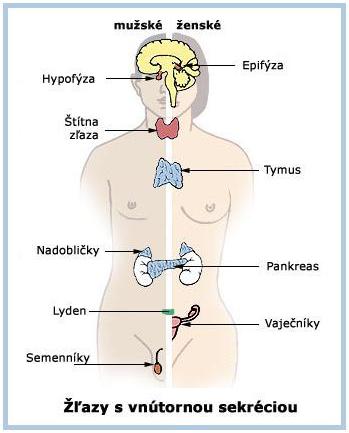 Endokrinná sústava alebo endokrinný systém je sústava endokrinných žliaz - žliaz s vnútorným vylučovaním. Tieto žľazy produkujú biologicky aktívne látky - hormóny, ktoré ovplyvňujú činnosť rôznych orgánov tela a prenášajú informácie vo vnútri tela. Ich úlohou je zabezpečiť v organizme stálosť vnútorného prostredia, tzv. homeostázu. Žľazy úzko spolupracujú s nervovým systémom, dokonca niektoré časti nervovej sústavy (hypotalamus, dreň nadobličiek) majú funkciu endokrinných žliaz.    Medzi hlavné endokrinné žľazy patrí:hypotalamus - podlôžkohypofýza - podmozgová žľazaepifýzaštítna žľazaprištítne telieskadetská žľaza – týmuspodžalúdková žľaza - pankreasnadobličkypohlavné žľazy – vaječníky (u ženy), semenníky (u muža)tkanivové hormóny  1. HypotalamusHypotalamus je považovaný za najstaršiu časť mozgu. Tvoria sa v ňom mozgové realising hormóny (vysvetliť) a súčasne riadi činnosť hlavnej žľazy - hypofýzy.Obsahuje nervové jadrá, ktoré regulujú vegetatívne funkcie mozgu:centrum hladu,centrum smädu,telesnú teplotu,hospodárenie s vodou a elektrolytmi.S poruchou hypotalamu zrejme súvisia niektoré ochorenia, ako je chorobná nechuť k jedlu (anorexie) nebo nenasýtený hladný (bulímia).2. HypofýzaHypofýza (podmozgová žľaza) má koordinačnú funkciu voči ostatným žľazám.Skladá sa z dvoch časti:adenohypofýza
produkuje rastový hormón, prolaktín, hormón stimulujúci štítnu žľazu, hormón stimulujúci nadobličky, folikuly-stimulujúci hormón, luteinizačný hormón.neurohypofýza
uskladňuje hormóny vazopresín a oxytocín.3. EpifýzaEpifýza (šuškovité teleso) produkuje melatonín, ktorý blokuje tvorbu pohlavných hormónov. Tvorbu melanínu ovplyvňuje intenzita svetla a elektromagnetické žiarenie. Svetlo brzdí jeho tvorbu. Melatonín podmieňuje denný rytmus človeka.4. Štítna žľazaŠtítna žľaza patrí medzi najväčšie endokrinné žľazy.Riadi rast a metabolizmus celého organizmu.Je potrebná pre správny vývoj mozgu, kostí a zubov.Zvyšuje tvorbu tepla a ovplyvňuje činnosť srdca, svalov.Zvyšuje odbúravanie tukov a urýchľuje vstrebávanie cukrov z čreva.Deti narodené s poruchou štítnej žľazy majú problémy s rastom a ich vývoj môže byť porušený (kreténizmus). V snahe čo najskôr diagnostikovať a liečiť tieto deti sa v mnohých rozvinutých krajinách testuje funkcia štítnej žľazy u novorodencov povinným skríningom. Liečba tyroxínom umožňuje normálny rast a vývin.Tyroxín (T4) je hlavný hormón produkovaný štítnou žľazou. Pre jeho tvorbu je nevyhnutná prítomnosť jódu. V periférnych orgánoch sa mení na trijódtyronín (T3). Okrem toho štítna žľaza produkuje hormón regulujúci hladinu vápnika – kalcitonín.Činnosť štítnej žľazy je riadená hypofýzou prostredníctvom hormónu stimulujúceho štítnu žľazu (TSH). TSH zvyšuje rast (objem) štítnej žľazy a zároveň stimuluje vylučovanie T4 a T3. Počas zvýšených nárokov na metabolizmus (puberta, tehotenstvo), alebo pri nedostatočnej funkcii štítnej žľazy stúpne hladina TSH, čo spôsobí zväčšenie jej objemu – struma. Samotná hladina T4 a T3 môže byť normálna (eufunkčná struma), alebo znížená (hypofunkčná struma).5. Prištítne telieskaPrištítne telieska sú 4 na zadnej strane štítnej žľazy. Produkujú parathormón (PTH), ktorý zvyšuje hladinu vápnika v krvi.6. Detská žľazaDetská žľaza (týmus) je uložená v hrudníku pred priedušnicou. Urýchľuje rast a spomaľuje pohlavné dospievanie. Okrem toho sa v nej tvoria biele krvinky - lymfocyty.7. Podžalúdková žľazaPodžalúdková žľaza (pankreas) produkuje – inzulín a glukagón, ktoré ovplyvňujú hladinu glukózy v krvi. Inzulín podporuje premenu glukózy na glykogén, a tým znižuje jej množstvo v krvi. Glukagón pôsobí opačne.8. Nadobličky Nadobličky sú párovitý orgán na hornom póli obličiek. Skladajú sa z 2 častí – kôry a drene. Dreň produkujeadrenalín a noradrenalín, ktoré sú dôležité v obrane proti stresu.Kôra nadobličiek tvorí 3 skupiny hormónov:glukokortikoidy (kortizol) – zvyšujú odolnosť organizmu proti stresu, tlmia alergické procesy, zasahujú do metabolickej premeny, cukrov, tukov a bielkovínmineralokortikoidy (aldosterón) – udržujú objem telesnej tekutiny zadržiavaním sodíka a vylučovaním draslíka z organizmupohlavné hormóny – prispievajú k rozvoju ochlpenia, sú indikátorom nástupu puberty (adrenarche).9. Pohlavné orgányU mužov semenníky (testes)
Ich činnosť je regulovaná folikuly – stimulujúcim hormónom, ktorý riadi vyzrievanie spermií a luteinizačným hormónom, ktorý riadi syntézu hormónov - androgénov - testosterónu. Hladina testosterónu sa zvyšuje krátko pred pubertou, čo zabezpečí rast pohlavných orgánov a následne mužský typ postavy - svalstvo, zarastanie, ochlpenie, rast hrtanu, mutácia. Okrem toho má vplyv aj na poznávacie schopnosti, priestorovú orientáciu a pamäťové funkcie.U žien vaječníky (ováriá) 
Počas detstva sa v nich nachádza množstvo folikulov od 1-6 mm. V detstve všetky vyvinutejšie folikuly atrofujú. Po nástupe menštruácie účinkom hladín folikuly stimulujúceho a luteinizačného hormónu dozrievajú vo vaječníkoch vajíčka a produkujú sa v nich estrogény a progesterón. Podkladom klimaktéria je vyčerpanie zásob folikulov, ktoré sa v nich nachádzali na začiatku puberty.10. Tkanivové hormónyžalúdok: gastrín - stimuluje peristaltiku, tvorbu žalúdočnej šťavytenké črevo: sekretín - stimuluje žlčník a podžalúdkovú žľazu, somatostatín – spomaluje činnosť žlčníka a pankreasu; motilín - stimuluje peristaltiku obličky: renín - stimuluje tvorbu aldosterónu; erytropoetin - umožňuje erytropoézu; D-hormon - stimuluje rezorpciu vápnika z črevasrdce: ANP (atriový nátriuretický peptid) – podporuje vylučovanie sodíka a vody v obličkách, znižuje krvný tlaktukové tkanivo – leptín – reguluje príjem potravy